ADMINISTRACIÓN 2018-2019PRESIDENTA DE AYUNTAMIENTO: GUADALUPE SANDOVAL FARIASPRESIDENTE DEL DIF: RAMON DEL TORO SANDOVAL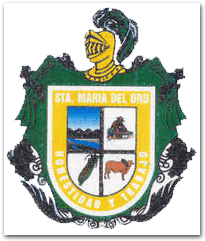 DIRECTORA: JENNI FER OCHOA CHAVEZDIRECTORA: JENNI FER OCHOA CHAVEZTITULAR DE LA UNIDAD DE TROSCAR RODRIGUEZ ADMINISTRACIÓN 2018-2019PRESIDENTA DE AYUNTAMIENTO: GUADALUPE SANDOVAL FARIASPRESIDENTE DEL DIF: RAMON DEL TORO SANDOVALDIRECTORA: JENNI FER OCHOA CHAVEZDIRECTORA: JENNI FER OCHOA CHAVEZTITULAR DE LA UNIDAD DE TROSCAR RODRIGUEZ ADMINISTRACIÓN 2018-2019PRESIDENTA DE AYUNTAMIENTO: GUADALUPE SANDOVAL FARIASPRESIDENTE DEL DIF: RAMON DEL TORO SANDOVALDIRECTORA: JENNI FER OCHOA CHAVEZDIRECTORA: JENNI FER OCHOA CHAVEZTITULAR DE LA UNIDAD DE TROSCAR RODRIGUEZ ADMINISTRACIÓN 2018-2019PRESIDENTA DE AYUNTAMIENTO: GUADALUPE SANDOVAL FARIASPRESIDENTE DEL DIF: RAMON DEL TORO SANDOVALDIRECTORA: JENNI FER OCHOA CHAVEZDIRECTORA: JENNI FER OCHOA CHAVEZTITULAR DE LA UNIDAD DE TROSCAR RODRIGUEZ ADMINISTRACIÓN 2018-2019PRESIDENTA DE AYUNTAMIENTO: GUADALUPE SANDOVAL FARIASPRESIDENTE DEL DIF: RAMON DEL TORO SANDOVALDIRECTORA: JENNI FER OCHOA CHAVEZDIRECTORA: JENNI FER OCHOA CHAVEZTITULAR DE LA UNIDAD DE TROSCAR RODRIGUEZ ARTÍCULO 8, FRACCIÓN V, INCISO S).GASTO DE VIAJES OFICIALES,  MES JUNIO 2020ARTÍCULO 8, FRACCIÓN V, INCISO S).GASTO DE VIAJES OFICIALES,  MES JUNIO 2020ARTÍCULO 8, FRACCIÓN V, INCISO S).GASTO DE VIAJES OFICIALES,  MES JUNIO 2020ARTÍCULO 8, FRACCIÓN V, INCISO S).GASTO DE VIAJES OFICIALES,  MES JUNIO 2020ARTÍCULO 8, FRACCIÓN V, INCISO S).GASTO DE VIAJES OFICIALES,  MES JUNIO 2020“LUGAR”VIATICOS“SU COSTO”VIAJES OFICIALES“LUGAR”NOMBRE DEL RESPONSABLE“QUIEN VIAJA”ITINERARIO Y AGENDARESULTADOS$1,100GUADALAJARA04-06-2020CHOFER GABRIEL GONZALEZ GONZALEZ, Y PROMOTORA DE TRABAJO SOCIALYDIRECTORAALREDEDOR DE 11HORASVIAJE A FIRMAR EL CONVENIO DEL PROGRAMA ASISTENCIA SOCIAL ALIMENTARIA A PERSONAS DE ATENCION PRIORITARIA.$1,301CIUDAD GUZMAN07-06-2020CHOFER GABRIEL GONZALEZ GONZALEZ, Y BENEFICIARIAALREDEDOR DE 4 HORASVIAJE A LLEVAR A PERSONA AL DOCTOR$864GUADALAJARA12-06-20CHOFER GABRIEL GONZALEZ GONZALEZ, Y PROMOTORA DE TRABAJO SOCIAL, PROMOTORA  DE ALIMENTARIA ALREDEDOR DE 14 HORASVIAJE A CAPACITACION DE TRABAJO INFANTIL Y ENTREGA DE DOCUMENTOS $912SAHUAYO12-06-20PRESIDENTE DEL SISTEMA DIF MUNICIPAL Y PROMOTORA DE ALIMENARIAALREDEDOR DE 9 HORASVIAJE A ENTREGAR DOCUMENTACION Y RECIBIR DE DESAYUNOS Y DESPENSAS DE LOCALIDADES EJIDALES$1,371VALLE DE JUAREZ08-06-20CHOFER GABRIEL GONZALEZ GONZALEZ, Y PRESIDENTE DE DIF ALREDEDOR DE 9  HORASVIAJE A REPARAR LA CAMIONETA NISSAN DEL SISTEMA DIF M UNICIPAL$925.67GUADALAJARA09-06-2020CHOFER GABRIEL GONZALEZ GONZALEZ, Y PROMOTORA DE TRABAJO SOCIALY DE ALIMENTARIAALREDEDOR DE 12  HORASVIAJE A ENTREGAR DOCUMENTACION DEL PROGRAMA DESAYUNOS Y DESPENSAS$800LAS JUNTAS10-06-20CHOFER GABRIEL GONZALEZ GONZALEZ, Y PROMOTORA DE TRABAJO SOCIALY DE ALIMENTARIAALREDEDOR DE 8  HORASVIAJE A ENTREGAR DESPENSAS A LA LOCALIDAD$1,300LAS PILAS11-06-20CHOFER GABRIEL GONZALEZ GONZALEZ, Y PROMOTORA DE TRABAJO SOCIALY DE ALIMENTARIAALREDEDOR DE 8  HORASVIAJE A ENTREGAR DESPENSAS A LA LOCALIDAD$1,200AURORA Y TEPEHUAJE12-06-20CHOFER GABRIEL GONZALEZ GONZALEZ, Y PROMOTORA DE TRABAJO SOCIALY DE ALIMENTARIAALREDEDOR DE 8  HORASVIAJE A ENTREGAR DESPENSAS A LA LOCALIDAD$1,900SAHUAYO22-06-2020CHOFER GABRIEL GONZALEZ GONZALEZ, Y PROMOTORA DE TRABAJO SOCIALY DE ALIMENTARIAALREDEDOR DE 8  HORASVIAJE A COMPRAR MEDICAMENTO PARA PERSONAS DE BAJOS RECURSOS Y ENTREGARLE DOCUMENTOS A DELEGADA REGIONAL$900MAZAMITLA25/06/2020CHOFER GABRIEL GONZALEZ GONZALEZ, Y PROMOTORA DE TRABAJO SOCIALY DE ALIMENTARIAALREDEDOR DE 9 HORASVIAJE A DISPERSAR NOMINA Y A ENTREGAR DOCUMENTACION A DELEGADA REGIONAL$1,681GUADALAJARA29-06-2020CHOFER GABRIEL GONZALEZ GONZALEZ, Y BENEFICIARIAALREDEDOR DE 12 HORASVIAJE A LLEVAR A PERSONA AL DOCTOR 